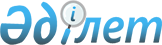 О передаче гидротехнического сооружения - плотины на реке Ишим с водоприемником Петропавловского гидроузла в республиканскую собственностьПостановление Правительства Республики Казахстан от 15 октября 2003 года N 1057      Правительство Республики Казахстан постановляет: 

      1. Согласиться с предложением компании Access Industries (Eurasia), LLC о передаче в республиканскую собственность гидротехнического сооружения - плотины на реке Ишим с водоприемником Петропавловского гидроузла (далее - Плотина). 

      2. Комитету государственного имущества и приватизации Министерства финансов Республики Казахстан: 

      1) заключить с компанией Access Industries (Eurasia), LLC договор о передаче в государственную собственность Плотины; 

      2) совместно с Комитетом по водным ресурсам Министерства сельского хозяйства Республики Казахстан в установленном законодательством порядке осуществить необходимые организационные меры по приему Плотины в республиканскую собственность; 

      3) передать Плотину на баланс Республиканского государственного предприятия "Северводхоз" Комитета по водным ресурсам Министерства сельского хозяйства Республики Казахстан. 

      3. Настоящее постановление вступает в силу со дня подписания.       Премьер-Министр 

      Республики Казахстан 
					© 2012. РГП на ПХВ «Институт законодательства и правовой информации Республики Казахстан» Министерства юстиции Республики Казахстан
				